Halloween
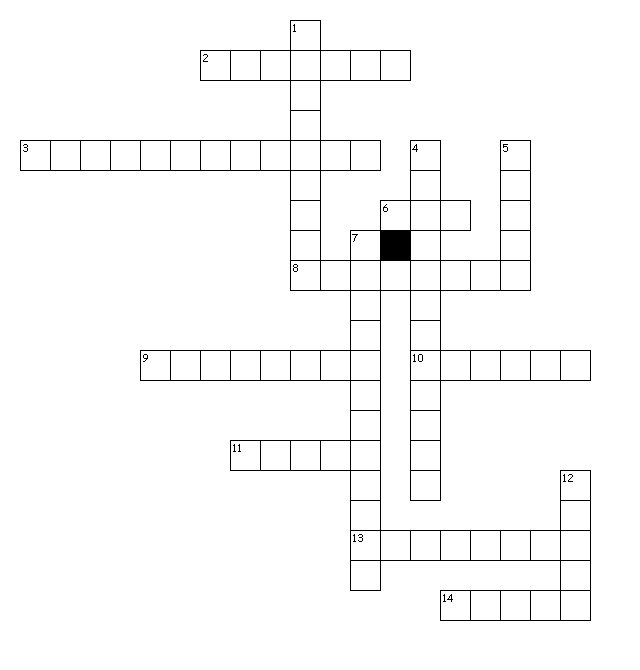 Across2. вампир3. конфеты или жизнь6. летучая мышь8. чёрный кот9. оборотень10. паук11. ведьма13. скелет14. мумияDown1. паутина4. франкенштейн5. привидение7. дом с привидениями12. конфеты                                       Created by Fadeeva K. 7M